Publicado en París el 06/04/2016 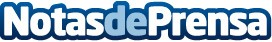 Analyst Day 2016: Alstom presenta su estrategia y objetivos para el año 2020Según Juan María Íñiguez, Director Corporativo Financiero de Alstom España, el objetivo para 2020 es "ser el socio de referencia en el sector del transporte ferroviario"Datos de contacto:Irma AguadoPrensa Alstom EspañaNota de prensa publicada en: https://www.notasdeprensa.es/analyst-day-2016-alstom-presenta-su-estrategia_1 Categorias: Internacional Logística Otras Industrias http://www.notasdeprensa.es